Work for 4th Class: 25th – 29th May 2020Dear parents and children,By now you will have all received your school books and the COVID Time Capsule booklet. This will mean there will be less draw on the internet for your core subjects. From next week we will be pulling back on the school work. The only subject we will still plough on with is the Maths. Irish and English books are almost finished and you have kept up so well with your subjects. Well done!!! Please do not get rid of your books or copies as you will need these when you go back to school. There are two competitions at this end of this document – one for Team Limerick Clean up and the other is a Virtual Table Quiz for children. Please take a look at it. This is the end of the month of May and it should have been a special month for our 2nd class receiving their First Holy Communion. We think of them especially at this time. Also we would traditionally have had our May Procession. This is a tradition going on for as long as the Sisters of Mercy have been in Cappamore. I spoke to Sr. Assumpta last week and she remembers you all so fondly processing around the convent grounds. You might take time to say a prayer to Our Lady this week to look after us all. We are getting closer to the end of this school year – not the normal year we all expected or wanted but we have to keep going and look forward. We will have better days back in Scoil Chaitríona in time.    Please email me to let me know how your children are doing and if there is anything I can do to help them.  Thinking of you allDenise NallyEmail: mrsdnally@gmail.com__________________________________________________________________________________The following is the work for next week:25th – 29th May 2020Maths : Tables Champion: Week 28Play https://www.topmarks.co.uk/maths-games/hit-the-button or https://mathsframe.co.uk/en/resources/resource/543/Maths-Penalty-Shoot-out it’s for practising your tables.New Wave Mental Maths: Week 31Planet Maths: Planet Maths 4                           Go to Topic 23 Area Pg 138. This week we are looking at                           area. We need to know area if we have a surface to cover – a floor to cover in                           carpet, a floor to tile, a wall to paint etc. We measure area in squared                         centimetres - cm² or meters squared  - m². This is a square that is 1cm in                          length and 1cm in width that is why it is called squared, because the measure                         of the space that is covered, is a square.                          length =1cm                                    Width =    1cm                      Look up the website Topmarks and pick “Area” – there are lots of games here to reinforce the concept of area. Remember to keep practising your tables.Play Mental Up and Prodigy too. A fun way of doing maths.For children on other maths books work on your Mental Maths and New Wave Mental Maths and work on the online maths games.English:Reading: WorldBookonline.com – this is free at the moment - try to access this through scoilnet.ie. Find a book that interests you. Read every day.Go back into the Folens website https://www.folensonline.ie/ and go to the library and find New Treasury 4. Go to contents and find Section 14– Response – Book Review Read at Home: Week 30 do the questions orallySpelling List: List 26 - learn (put into sentences if you can’t access the New Treasury 4). Ask your parents to test you orally.Gaeilge:Rí Rá: Aonad 26 (Look up words in dictionary)Seo Leat 4: You all have your Irish books now. We are on Chapter 20 Spórt agus Scléip  (Sport and Excitement  - like Fun and Games) pg 112Read the vocabulary and try your best to understand it. Use your dictionary. It’s is available on line as well (foclóir.ie). The interactive option of the book gives you the pronunciation of the words. Do your best.  Do Section A, - answer the questions. Do section C (Ná dean dearmad means don’t forget). In Section E you are answering the question “An ndearna”  - this is the question “Did you make ?” Your answer is either Rinne or Ní dhearna.   In Section F break the codeAlso practise your vocabulary every day. Download Duolingo and the Cúla 4 app on your phone and practise the words and phrases. Here is your choice box. Pick what you want to do:RTE Home School HubThis is a fantastic resource and covers all subjects on the curriculum. It is well worth watching this and taking part in the activities it offers. Scoilnet.ieThis website covers all areas of the curriculum and can have support activities for topics you are covering in maths/ english/ irish according to your class. Just use the filters on the home page. It also has a wealth of information for children who may be interested in doing independent project work. COMPETITION TIMEIreland’s Rocks is running Times Tables Rock Stars from the 15th to 18th June. There will be lots of prizes up for grabs! If you are not a subscriber you can sign up for free during the lockdown at: www.ttrockstars.com/page/irelandrocks2020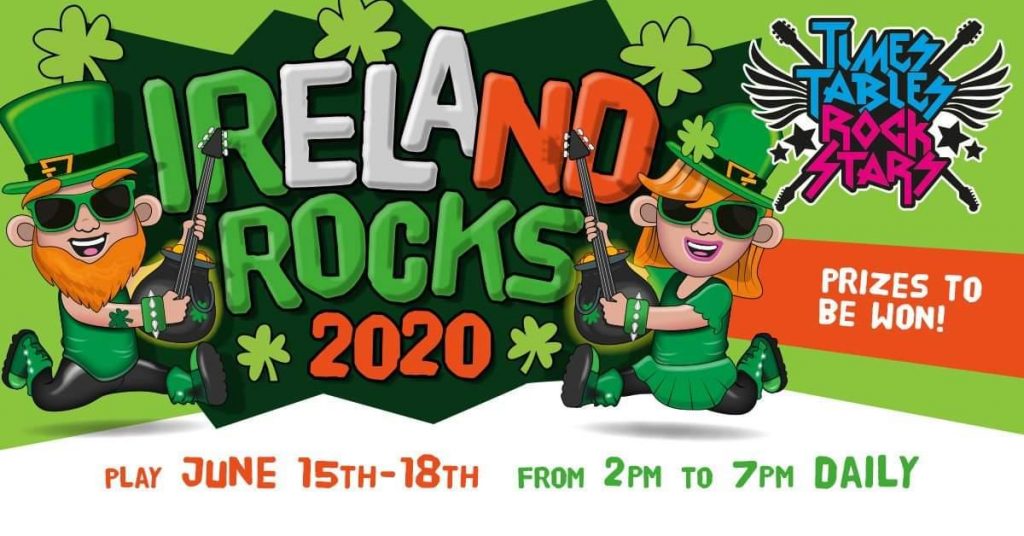 Team Limerick Clean-Up Competition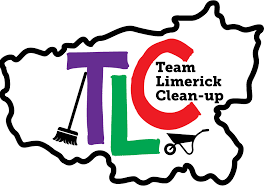 Our Solutions Are in Nature , TLC is asking families and individuals to submit photos of nature in its element in their garden or local area within their 5km. This could be birds, animals, insects, plants, trees...anything at all that shows nature in full bloom in Limerick as we head into the summer season.Then go to the Facebook page or Instagram account  (@teamlimerickcleanup)  and post their photos using the hashtag  #BiodiversityTLC  and tag Team Limerick Clean-Up. The more creative the photo, the better!

There are some great prizes to be won including a GoPro, FitBit, and Garden Centre vouchers. Full information and terms and conditions can be found on Team Limerick Clean-Up’s website. Closing date for entries is Friday 5th June. If you as parents are finding things tough during this period and need some advice Barnardos offer a confidential helpline offering support during this crisis :  Barnardos Parent Helpline 1800910123 Take a look at gov.ie and the In This Together Section. It offers helpful advice and tips on maintaining mental wellbeing, staying connected and staying active. Also as your children are now depending more on technology for their entertainment and education please be mindful of what they are looking up and who they are speaking to online. Webwise is an internet usage website that gives lots of good advice to parents.  Remember that if you have any questions don’t hesitate to contact me and there is no pressure to do everything.  DayPgActivityMonday138(A) Look at the boxes and count the coloured boxes in each shape. That is the area so give your answer in cm². Do this orally.(B) Answer the questions – these are easy.(C) Think about these questions and what is the most logical answer.(D) Answer these questions and think about what the blue section in the middle of Drake could be. Clue – it’s wet!!!Tuesday139(A) Go from smallest to largest leaf(B) For no. 1 there is an example of a squared centimetre beside it   -think of something with an area less than that.Do no. 2 and 3. For no. 4 count the boxes in each colour. Do no. 5 also.Wednesday140(A) Count the boxes in colour to figure out the area(B) Estimate the area first. Figure out the area – count the full squares first, if half the square is covered you can put two together to make a 1cm ².  Thursday141(A) Look at the shadow shapes – follow the directions given. Estimate first. (B) You are moving on to square metres now –it’s a bigger area –      1 metre in width and 1 metre in length – 1m² Friday142These are revision activities on the chapter. Do your best.I’ll post the answers at the weekend.DayActivityMondayRead the piece on pg 84 answer Section A on pg 85, Vocabulary – write the clues for the crossword.TuesdayPg 86 – Remember that Prefixes are letters we put at the start of a word that change its meaning. Change these words adding in, mis or under as a prefix. Phonics – follow the clues and write the words.WednesdayPg 87 Grammar – Comparatives and Superlatives – we did these in irish – big, bigger, biggest. Follow what is written in the cream box to explain – it is well done. Do A, B and CThursdayPg 87 Do D and draw your three monsters of varying degrees of ugliness and write sentences to compare your monsters using adjectives that change to comparatives and then superlatives. FridayPg 88 Writing Skills – Facts are real. Opinions are what a person thinks. Do Section A and BFact of the Day:Look up a new fact every dayGo Noodle:Go Noodle activitiesJoe WicksJoe Wicks is a fantastic trainer and is posting brilliant lessons on You Tube. Aim to do one a day. Journal:Keep a diary of your time at home. This will be your creative writing and it will be something you will always remember.ART and PEOutdoor Chalk Obstacle Course – this is a fun way to exercise and draw – make up new exercises for yourself – you can do this on the footpath or the yard. Here is a sample of what I am talking abouthttps://www.youtube.com/watch?v=-NkJxXtGuAISPHE:Continue with your Gratitude JarJournal:Keep a diary of your time at home. This will be your creative writing and it will be something you will always remember.ART and PEOutdoor Chalk Obstacle Course – this is a fun way to exercise and draw – make up new exercises for yourself – you can do this on the footpath or the yard. Here is a sample of what I am talking abouthttps://www.youtube.com/watch?v=-NkJxXtGuAISESEhttps://kids.nationalgeographic.com/  look this up and go to the section Explore and then Kids Vs Plastic – it’s really interesting and keeps in line with what we are doing in Green Schools. You can play games on this too.SESEhttps://kids.nationalgeographic.com/  look this up and go to the section Explore and then Kids Vs Plastic – it’s really interesting and keeps in line with what we are doing in Green Schools. You can play games on this too.SESEhttps://kids.nationalgeographic.com/  look this up and go to the section Explore and then Kids Vs Plastic – it’s really interesting and keeps in line with what we are doing in Green Schools. You can play games on this too.STEM/ ICT:Look up https://www.codingireland.ie/WeeklyChallenge. They set weekly challenges with step by step guidelines that teach you coding through the Scratch programme. This was something I had planned on doing with you this year. STEM/ ICT:Look up https://www.codingireland.ie/WeeklyChallenge. They set weekly challenges with step by step guidelines that teach you coding through the Scratch programme. This was something I had planned on doing with you this year. STEM/ ICT:Look up https://www.codingireland.ie/WeeklyChallenge. They set weekly challenges with step by step guidelines that teach you coding through the Scratch programme. This was something I had planned on doing with you this year. MEDITATION AND YOGA:https://www.youtube.com/user/CosmicKidsYoga  Look this up and get familiar with it . We will be using it in our Wellness Week in June. MEDITATION AND YOGA:https://www.youtube.com/user/CosmicKidsYoga  Look this up and get familiar with it . We will be using it in our Wellness Week in June. MEDITATION AND YOGA:https://www.youtube.com/user/CosmicKidsYoga  Look this up and get familiar with it . We will be using it in our Wellness Week in June. 